1	Справочная информация: реформа платформы Всемирного мероприятия ITU Telecom в 2015-2017 годах1.1	Реформа Всемирного мероприятия ITU Telecom была проведена в 2015 году после консультаций с Государствами-Членами и признания крайне важной роли МСП в ускорении инноваций и стимулировании экономического роста в рамках экосистемы ИКТ. С 2015 года началось преобразование этого мероприятия в международную платформу для оказания услуг МСП в области ИКТ. 1.2	Специальные услуги для МСП: После 2015 года был создан ряд специальных услуг для МСП, а также учреждена отдельная награда (см. п. 1.3). Благодаря специально приспособленным выставочным модулям глобальные МСП могут принимать участие в Выставке по экономически выгодным и привлекательным ценам. В рамках специально отобранных программ, первой из которых стала платформа ускорения в 2015 году, были предложены мероприятия, разработанные специально для налаживания контактов МСП с основными целевыми группами, которые могли бы помочь им перейти на следующий этап развития. Эта деятельность продолжала расширяться и в 2017 году на ее основе была сформирована Программа для МСП (см. п. 3.1). Кроме того, были предложены адресные услуги по налаживанию деловых контактов между компаниями и между компаниями и государственными органами (B2B2G) и поиску деловых партнеров, позволяющие МСП связаться с соответствующими покупателями или инвесторами. Благодаря этим услугам и росту числа МСП или инновационных центров, которые были включены в состав национальных павильонов с тем, чтобы они могли воспользоваться платформой мероприятия для МСП, в 2017 году в Выставке приняли участие свыше 270 инновационных МСП.1.3	Награды Всемирного мероприятия ITU Telecom: В 2015 году началось осуществление новой Программы наград, в рамках которой всемирное признание получили участники из числа МСП и инициативы социально-экономической направленности. С тех пор эта программа продолжает набирать обороты и в настоящее время используется для вознаграждения достижений и имеющих социальное воздействие инноваций в области решений на базе ИКТ; опираясь на репутацию МСЭ, она также способствует привлечению новых динамичных участников Выставки.1.4	Расширение участия МСЭ и принимающей страны, налаживание конструктивного диалога: После 2015 года Бюро МСЭ все более активно участвуют во всех аспектах мероприятия, включая проведение собраний высокого уровня и сопутствующих мероприятий, организацию павильонов, содействие в разработке и координации программы Саммита лидеров и Форума, зачастую в сотрудничестве с принимающей страной, и способствуют налаживанию конструктивного диалога между государственными органами, МСП и представителями отрасли, который предоставляет МСП уникальные возможности прямого взаимодействия с представителями государственных органов и крупных отраслевых компаний. Таким образом, проводимые в рамках ITU Telecom мероприятия заложили основу для создания платформы, на которой МСЭ может демонстрировать свои ключевые виды деятельности и экспертный потенциал (см. пп. 4.4, 4.5).2	Обзор Всемирного мероприятия ITU Telecom-20172.1	Всемирное мероприятие ITU Telecom-2017 прошло 25−28 сентября в Пусане, Республика Корея, и было посвящено теме "«Умная» цифровая трансформация, глобальные возможности". В мероприятии приняли участие представители государств, ведущие компании отрасли и МСП со всего мира, представляющие государственный и частный секторы. Принимающую страну представляли министр науки и ИКТ Республики Корея Юн Мин Ю и мэр города-метрополии Пусан Пён Су Со. Среди участвующих в мероприятии лидеров были министры и руководители регуляторных органов, главные исполнительные директора и главные директора по технологиям крупнейших компаний в сфере ИКТ, главы международных организаций, послы, мэры, представители академических организаций и МСП со всего мира.2.2	МСЭ выражает глубочайшую признательность Министерству науки и ИКТ (MSIT) Республики Корея и городу-метрополии Пусан за их поддержку и содействие при организации этого мероприятия в их стране, а также за обеспечение его безупречного проведения и предоставление материалов для активного обсуждения в ходе мероприятия.3	Нововведения 2017 года3.1	Программа для МСП: Помимо программы наград Всемирного мероприятия ITU Telecom, представленные на нем МСП имели возможность принять участие в Программе для МСП, состоящей из мастер-классов, мероприятий по поиску деловых партнеров и налаживанию контактов, а также из дискуссий. Мастер-классы по созданию потенциала, которые проводились инвесторами, были направлены на развитие навыков, налаживание связей и партнерских отношений для обеспечения успеха. Ориентированные на МСП сессии Форума, в ходе которых успешные предприниматели делились своими наблюдениями и советами, были посвящены таким темам, как "Укрепление доверия инвесторов к новым и приграничным рынкам" или "Групповая дискуссия для основателей предприятий: от стартапа до наращивания масштабов". Специально отведенная для МСП зона выставки предназначалась для поиска деловых партнеров и налаживания контактов. 3.2	Налаживание контактов между компаниями (B2B) и между компаниями и государственными органами (B2G): Всемирное мероприятие ITU Telecom-2017 стало не только площадкой, на которой были представлены возможности для налаживания контактов между различными заинтересованными сторонами, но и впервые предложило специальную услугу поиска деловых партнеров, разработанную MSIT и городом-метрополией Пусан: в специально отведенной для этого зоне национальным делегациям, компаниям-экспонентам или организациям были предложены учитывающие их специфику возможности установления деловых связей между компаниями или между компаниями и государственными органами. МСП приветствовали эту новую инициативу с энтузиазмом, зона для поиска деловых партнеров была востребована на протяжении всего мероприятия.3.3	Новые категории наград: В программу наград была включена новая категория – награда для правительства за национальный павильон с самыми перспективными и инновационными МСП, принявшими участие в мероприятии. 4	Другие важные аспекты мероприятия 2017 годаМероприятие привлекло свыше 9100 участников из 126 стран. В нем приняли участие 125 докладчиков, 458 экспонентов из 35 стран, включая 271 экспонента из числа МСП, и 151 аккредитованное СМИ. Ниже перечислены ключевые аспекты мероприятия:4.1	Ориентация на "умную" цифровую трансформацию и ее глобальные возможности: Эта тематика выдвигалась на первый план на протяжении всего мероприятия, в том числе на Выставке, на которой были представлены "умные" инновации от некоторых ведущих мировых компаний, а также в ходе обсуждений, состоявшихся на заседаниях Форума и Саммита лидеров. 4.2	На Выставке были представлены возможности для инноваций, повышения квалификации и инвестиций во всем мире. Были показаны такие технологии, как 5G, искусственный интеллект, виртуальная реальность, "умное" здравоохранение, "умные" финансы, IoT, решения, относящиеся к радиочастотному спектру, технологии управления использованием спектра и "умных" городов. Свои павильоны были у Азербайджана, Габона, Ганы, Зимбабве, Ирана, Камеруна, Китая, китайских МСП, Кореи, Малави, Нигерии, Руанды, Сенегала, Судана, Южно-Африканской Республики и Японии, кроме того, в Выставке впервые приняли участие Бенин, Бразилия, Индонезия, Мозамбик, Сьерра-Леоне, Филиппины и Эфиопия. Были представлены следующие тематические павильоны: CSAIA (Китайская ассоциация производителей приложений для спутников), KT, МСЭ-R-МСЭ-D, K-ICT Week Zone и TIAA. 4.3	Форум и Саммит лидеров: На Саммите лидеров, который вел репортер Euronews Джереми Уилкс, собрались ведущие представители государственных и регуляторных органов, отрасли ИКТ и международных организаций, которые рассмотрели различные концепции "умного" общества, обсудили наилучшие способы превращения "умной" цифровой трансформации в глобальную перспективу и решения проблем, связанных с построением устойчивого цифрового будущего. На заседаниях Форума рассматривались такие темы, как новые подходы к возможности установления соединений, развитие новых технологий, включая ИИ, IoT и 5G, значимость контента и пропускной способности, цифровая грамотность и цифровые навыки в эпоху "умных" технологий, переосмысление роли компаний электросвязи, способность цифровых структур к восстановлению и кибербезопасность. Другие важные мероприятия Форума включали круглые столы на уровне министров, посвященные трансформации сектора ИКТ, формированию "умных" отраслей и гражданской активности в цифровой среде, а также третий круглый стол с участием экономических экспертов отрасли, на котором было рассмотрено экономическое воздействие ИИ.4.4	Основные аспекты участия МСЭ: Программа Форума и Саммита лидеров была составлена и скоординирована в тесном сотрудничестве со всеми Бюро и Генеральным секретариатом МСЭ, которые играли активную роль в планировании каждого из заседаний, а также в определении компетенций и соответствующих докладчиков.Секторы МСЭ были представлены на Выставке и в других форматах мероприятия. Сектор развития МСЭ (МСЭ-D) представил информацию о проделанной совместно со своими членами работе по "ускорению развития путем формирования ориентированной на ИКТ экосистемы инноваций" и организовал ряд заседаний, посвященных использованию инновационного потенциала для достижения ЦУР. Сектор радиосвязи МСЭ (МСЭ-R) провел групповую дискуссию по теме "Создание условий для беспроводной экосистемы и ее формирование: празднование 90-летия исследовательских комиссий МККР/МСЭ-R", в ходе которой была освещена роль процесса МСЭ-R в поддержке глобального регулирования и разработке всемирных стандартов использования спектра (с помощью Рекомендаций МСЭ-R). Сектор стандартизации МСЭ (МСЭ-Т) показал в рамках своей Программы Smart ABC различные "умные" технологии, в частности "умный" ИИ, "умные" банковские услуги и "умные" города, и провел ряд ключевых собраний. В рамках Программы Smart ABC обсуждались следующие вопросы: "как использовать "умные" банковские услуги в качестве практического способа обеспечения успешного функционирования умных городов?" или "как городские власти могут наиболее эффективным образом использовать ИИ для городского планирования?".Кроме того, в рамках ряда сопутствующих мероприятий были представлены точки зрения различных Секторов МСЭ, его Членов и партнеров. 4.5	Оказание услуг МСЭ: Для того, чтобы МСЭ мог максимально эффективно использовать возможности мероприятия, секретариат Telecom также оказал Бюро и Генеральному секретариату ряд важных услуг, в том числе:•	предоставление площадки для организации обсуждений и налаживания контактов в рамках форума SmartABC или собрания CTO, а также для сопутствующих мероприятий Бюро, таких как подписание БР Меморандума о взаимопонимании с Республикой Корея;•	выделение бесплатных выставочных площадей всем Бюро и оборудованного "под ключ" стенда Департаменту конференций и публикаций (для книжного магазина МСЭ);•	оказание информационной и рекламной поддержки Бюро для обеспечения их максимально широкой представленности на мероприятии;•	возможности повышения наглядности деятельности МСЭ во влиятельных публикациях мирового уровня, о которых секретариат Telecom договаривался через свою обширную сеть медиа-партнеров, предоставивших МСЭ многочисленные возможности презентации его работы и опыта в редакционных статьях и интервью. Содействие в подготовке материалов;•	услуги регистрации, бесплатный пропуск для лидеров и допуск ко всем сопутствующим объектам и услугам, который предоставляется руководителям уровня генеральных директоров, участвующим в сопутствующих мероприятиях МСЭ;•	услуги в месте проведения, в том числе распределение залов заседаний, их подготовка, предоставление аудио- и видеооборудования, контроль доступа.4.6	Новости и объявления: С учетом информационного освещения мероприятия на глобальном уровне, участники воспользовались этой площадкой для заключения стратегических деловых соглашений или для важных объявлений. Кроме того, в течение всей недели прошел целый ряд пресс-конференций, на которых свои новости и информацию представили Индонезия, компания Huawei и Южно-Африканская Республика.4.7	Основные аспекты участия принимающей страны: В двух крупнейших павильонах на главном подиуме (Павильоны Кореи и K-ICT week) были выставлены ведущие компании современного сектора ИКТ Республики Корея, включая Hyundai-Motors, LG Uplus, K-ICT Week, KT, SK telecom и Samsung Electronics. Динамично развивающиеся корейские стартапы продемонстрировали последние технические инновации в таких областях как IoT, "умные" города, "умные" дома и виртуальная реальность.В мероприятии приняли участие представители принимающей страны высокого уровня. Республика Корея и город Пусан также воспользовались этой возможностью, чтобы представить в ходе ряда партнерских заседаний Форума свой анализ возможностей и проблем, связанных с четвертой промышленной революцией, ее ключевых глобальных тенденций и новаторских корпоративных стратегий, а также соображения по политике в области ИКТ. 4.8	Предложение о проведении у себя Всемирного мероприятия ITU Telecom-2018: В ходе этой недели Южно-Африканская Республика воспользовалась возможностью организовать впечатляющий прием и предложила провести Всемирное мероприятие ITU Telecom в сентябре 2018 года на своей территории.5	Финансовые результаты Подробная информация представлена в Документе C18/41.6	Всемирное мероприятие ITU Telecom-2018Всемирное мероприятие ITU Telecom пройдет 10−13 сентября 2018 года в Дурбане, Южно-Африканская Республика. При организации этого мероприятия будут учтены удачные элементы мероприятия 2017 года, получит развитие его импульс и ориентация на цифровую трансформацию и возможности, которые она открывает, а также будут введены новые элементы, описанные ниже:6.1	Расширенная программа для МСП: Программа для МСП в 2018 году будет включать мастер-классы, поиск деловых партнеров, налаживание контактов и дискуссии, при этом основное внимание будет уделено содействию налаживания контактов технологическим МСП с подходящими им инвесторами. 6.2	Поиск деловых партнеров: С учетом успеха программы поиска деловых партнеров в 2017 году, в рамках мероприятия будет вновь предусмотрена специальная программа для содействия установлению деловых контактов между компаниями и между компаниями и государственными органами. МСЭ будет также тесно сотрудничать с принимающей страной в целях разработки программы поиска деловых партнеров, которая поможет привлечь к участию в мероприятии инвесторов соответствующего профиля и соединить их с участниками из числа МСП.6.3	Более широкие преимущества для принимающей страны: На мероприятии 2018 года будут как и ранее обеспечены более широкие преимущества для принимающей страны, в том числе сокращение затрат, более тесное сотрудничество с принимающей страной при формировании программы Форума, в том числе по организационным вопросам и отбору докладчиков, возможности для презентации ее экосистемы МСП, а также для организации сопутствующих мероприятий, согласующихся с общей тематикой и способствующих обогащению опыта всех участников. 6.4	Новые продукты и преимущества спонсорской поддержки: Будет расширен диапазон и охват спонсорской поддержки, чтобы создать условия для большей гибкости в том, что касается сетевого взаимодействия в месте проведения, в том числе для снижения стандартных цен на пакеты, в которых можно будет предусмотреть также различные дополнительные возможности для размещения; будет также создан новый пакет с высоким уровнем наглядности – "Стратегические партнеры Мероприятия".6.5	Продолжение и расширение сотрудничества с Бюро МСЭ: Так же, как и программа Форума, мероприятие 2018 года будет вновь включать, в соответствии с Резолюцией 11 (Пересм. Пусан, 2014 г.), специально подготовленные варианты участия с целью расширения популяризации достижений МСЭ среди конечных пользователей, а секретариат Telecom будет тесно сотрудничать с Бюро в целях разработки предложений продуктов, которые помогут каждому Бюро наилучшим образом представить основные области своей работы на всех площадках мероприятия. Сотрудники секретариата будут продолжать работать совместно с Бюро и оказывать им поддержку в областях, перечисленных в п. 4.5.6.6	Увеличение уровня посещаемости Выставки: Будет принят ряд мер для увеличения пропускной способности на главном подиуме Мероприятия, в том числе сокращение числа заседаний Форума в первый день мероприятия, предложение различных организованных экскурсий по главному подиуму и другие стимулирующие меры, направленные на увеличение числа посетителей.7	Дальнейшие шаги, касающиеся Всемирных мероприятий ITU TelecomВ Резолюции 11 (Пересм. Пусан, 2014 г.) Совету поручается представить отчет о будущем мероприятий ITU Telecom Полномочной конференции 2018 года, включая предложения о проведении нового исследования, касающегося различных вариантов и механизмов организации мероприятия. В связи с этим в разделе "дальнейшие шаги", подготовленном на основе опыта организации Всемирных мероприятий ITU Telecom, представлены оптимальные, по мнению Секретариата ITU Telecom, предложения по организации мероприятий ITU Telecom таким образом, чтобы они продолжали успешно развиваться в современных условиях работы. Совету предлагается рассмотреть следующие элементы, касающиеся возможного пересмотра Резолюции 11, который будет представлен Полномочной конференции 2018 года.7.1	Руководство проведением мероприятияПродолжая начатую в 2015 году работу, Секретариат разрабатывает инициативы, направленные на расширение и стимулирование участия МСП в рамках соответствующей платформы, а также рассматривает возможности организации других видов деятельности/собраний/мероприятий МСЭ под эгидой ITU Telecom.Предлагается также упразднить консультативные функции, которые выполнял Комитет ITU Telecom, не собиравшийся с 2015 года, и продолжать возникшую в 2016 году практику регулярного проведения консультативных собраний с участием Генерального секретаря МСЭ и Государств-Членов для обсуждения накануне каждого мероприятия ITU Telecom запланированной в его рамках деятельности.7.2	Название мероприятияЗамечания участников Всемирного мероприятия ITU Telecom, а также всемирно известного агентства по разработке фирменной символики, которое работало с мероприятием ITU Telecom в последние годы, показали, что акцент на электросвязи (Telecom) в настоящее время ограничивает охват мероприятия, создает не совсем верное представление о том, что вы можете увидеть и в чем можете принять участие в ходе этого мероприятия, и может помешать привлечению потенциальных участников, в особенности из числа МСП и инвесторов, которые занимаются инновациями и решениями на основе технологий/ИКТ.Хотя слово "Telecom" всегда было частью названия с момента появления идеи проведения этого мероприятия в 1971 году, современная модель реформы дает возможность продолжить успешную смену позиционирования, изменив название мероприятия, информация о котором будет распространяться соответствующим образом в рамках стратегической компании по смене фирменного стиля. 7.3	Периодичность проведения и ротацияПризнавая финансовые и оперативные неудобства, создаваемые для МСЭ проведением мероприятия каждый год в новой стране и новом месте, рекомендуется предоставить МСЭ гибкие возможности для рассмотрения любых предложений Государств-Членов о проведении у себя этого мероприятия в течение нескольких лет подряд, с учетом того, что для обеспечения максимального соответствия принятых решений интересам Союза и его Государств-Членов по-прежнему будет использоваться утвержденная Советом открытая и прозрачная процедура проведения конкурса и проводиться оценка всех предложений. ______________СОВЕТ 2018
Женева, 17−27 апреля 2018 года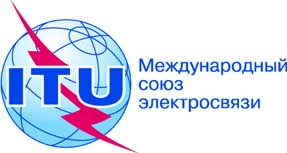 Пункт повестки дня: PL 2.1Пересмотр 1
Документа C18/19-RПункт повестки дня: PL 2.18 марта 2018 годаПункт повестки дня: PL 2.1Оригинал: английскийОтчет Генерального секретаряОтчет Генерального секретаряотчет о всемирных мероприятиях ITU TELECOMотчет о всемирных мероприятиях ITU TELECOMРезюмеВ настоящем отчете содержится справочная информация о последних мероприятиях в рамках ITU Telecom и важных аспектах Всемирного мероприятия ITU Telecom-2017, а также краткое описание планов на 2018 год.Необходимые действияСовету предлагается принять к сведению настоящий отчет.____________Справочные материалыРезолюция 11 (Пересм. Пусан, 2014 г.); Документ C17/19